BILAGA 3C: Hög ålder hos fastighetsinnehavaren och andra livssituationer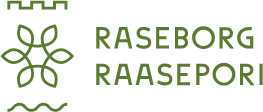 Bilaga till ansökan om avvikelse i fråga om behandling av avloppsvatten (Miljöskyddslagen 527/2014 156 d §)DIARIEFÖRINGSUPPGIFTERANVISNINGAR BILAGA 3CKangas, A. (red). Avloppsvatten i glesbygdsområden – Lagstiftning och praxis 2017. Miljöhandledning. Miljöministeriet. http://urn.fi/URN:ISBN:978-952-11-4740-1 Hög ålder hos fastighetsinnehavaren och andra livssituationerTillstånd att avvika från kraven på avloppsvattenbehandling kan beviljas på grundval av hög ålder. Bestämmelsen syftar till att undvika investeringar i nya system för behandling av avloppsvatten, framförallt på fastigheter som kan bli obebodda när den äldre generationen lämnar. En liknande livssituation kan anses föreligga t.ex. när en förestående flytt innebär att fastigheten blir obebodd. Sökandens ekonomiska situation är inte relevant för tillämpningen av detta lagrum, det väsentliga är att investeringen kan anses oskälig eftersom systemet blir kortlivat. Förbättringskostnaderna och sökandens ekonomiska situation har dock allmän relevans när avvikelser prövas. Fastighetsinnehavare kan alltså ansöka om tillstånd att avvika från reningskraven på basnivå på grundval av hög ålder. Det har inte fastställts någon specifik nedre åldersgräns för beviljandet av denna avvikelse. Åldersbaserad avvikelse kan även sökas av en fastighetsinnehavare som inte uppfyller kriterierna för automatisk åldersbefrielse på grund av ägarförhållandena eller sättet på vilket fastigheten används. Ansökan skickas till: Miljöbyrån i Raseborgs stad, PB 58, 10611 RaseborgAnsökan skickas till: Miljöbyrån i Raseborgs stad, PB 58, 10611 Raseborg(Fylls i av myndigheten)DiarieanteckningMyndighetens kontaktuppgifterBilagan har inkommit 1. SÖKANDESökandens namnSökandens namnSökandens adressSökandens adressSökandens e-postadressSökandens telefonnummer2. NÄRMARE UPPGIFTER OM FASTIGHETSINNEHAVARNAS ÅLDER OCH LIVSSITUATIONMotivering till avvikelse på grund av oskälighet. Redogörelse för kommande, känd användning av fastigheten och avloppsvattensystemets livslängd.3. UNDERSKRIFTEROrt och datum          ____________________________________________________________________________________________________________Sökandens underskriftNamnförtydligande